Муниципальное автономное общеобразовательное учреждение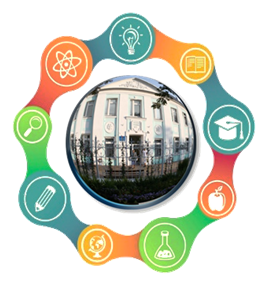 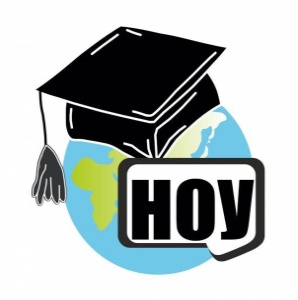 «Средняя общеобразовательная школа №1с углубленным изучением отдельных предметов» города Губкина Белгородской областиИнформацияо школьном научном обществе учащихся МАОУ «СОШ №1 с УИОП»на 2022 – 2023 учебный годНаправления работыМуниципальное автономное общеобразовательное учреждение«Средняя общеобразовательная школа №1 с углубленным изучением отдельных предметов»города Губкина Белгородской областиСписок учащихся в состав городского научного общества учащихсяна 2022 – 2023  учебный годНаименование секцииНаправлениеВозраст детейКлассКоличество детей в секцииРуководитель ФИОИсторическая секция «Наследие»Поисково-исследовательская деятельность11 – 17 лет5 – 1015Никулина Наталья АлександровнаБиологическая секция «Робинзоны»Изучение ценопопуляций, редких видов растений на территории участка «Лысые горы» заповедника «Белогорье»13 – 17 лет7 – 10 15Булыгина Татьяна ВикторовнаЛингвистическая секция «Словесник»Работа со словом как единицей языка. Знакомство и работа с лингвистическими словарями. Изучение лексики и составление словарей различной тематики13 – 17 лет7 – 1015Орехова Ирина ВикторовнаМатематическая секция «Математика в науке»Решение математических задач повышенного уровня с целью поступления в ВУЗы (ЗФТШ при МФТИ)11 – 16 лет7 – 1015Ежкова Ирина ВикторовнаМатематическая секция «Юный математик»Изучение математических методов для решения экономических и экологических задач (на основе краеведческого материала)13 – 17 лет8 – 1015Приходько Юлия АлексеевнаГеографическая секция «Меридиан»Исследование изменений погодно-климатических условий города Губкина12 – 17 лет6 – 1015Ветрова Александра ВитальевнаСекция «Я – исследователь» (начальные классы)Работа со словом как единицей языка. Этимология слова6 – 10 лет1 - 415Щербакова Наталия ВасильевнаСекция «Школа исследовательской деятельности» Историко-краеведческие исследования11-15 лет5 – 1115Есипова Ольга Анатольевна №ФИСекция НОУКлассвозраст1Орехова МарияШкола исследовательской деятельности10 класс16 лет2Уйманова КсенияСловестник9 класс15 лет3Конторщикова Софья Математика в науке10 класс16 лет4Никулина ИринаНаследие7 класс13 лет5Каверина ВераЮный математик7 класс13 лет6Голик КириллРазинькова АнастасияЯ исследователь4 класс11 лет7Щедрина АлинаРобинзоны10 класс16 лет8Склярова ДарьяМеридиан10 класс16 летРуководитель школьного научного общества учащихсяФИОДолжностьЕсипова Ольга Анатольевнаучитель математики и физики